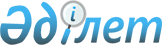 Қазақстан Республикасының Табиғи монополияларды реттеу және бәсекелестікті қорғау жөніндегі агенттігі төрағасының міндетін атқаруды жүктеу туралыҚазақстан Республикасы Үкіметінің 2004 жылғы 8 шілдедегі N 744 Қаулысы

      Қазақстан Республикасының Үкіметі қаулы етеді:       Қазақстан Республикасының Табиғи монополияларды реттеу және бәсекелестікті қорғау жөніндегі агенттігі төрағасының міндетін атқару Бақытжан Әбдірұлы Сағынтаевқа жүктелсін.        Қазақстан Республикасының 

      Премьер-Министрі 
					© 2012. Қазақстан Республикасы Әділет министрлігінің «Қазақстан Республикасының Заңнама және құқықтық ақпарат институты» ШЖҚ РМК
				